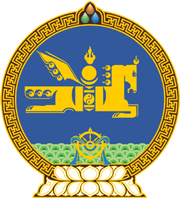 МОНГОЛ УЛСЫН ХУУЛЬ2023 оны 07 сарын 07 өдөр                                                                  Төрийн ордон, Улаанбаатар хот   МАНСУУРУУЛАХ ЭМ, СЭТГЭЦЭД    НӨЛӨӨТ БОДИСЫН ЭРГЭЛТЭД    ХЯНАЛТ ТАВИХ ТУХАЙ ХУУЛИЙН    ЗАРИМ ХЭСЭГ ХҮЧИНГҮЙ БОЛСОНД    ТООЦОХ ТУХАЙ1 дүгээр зүйл.Мансууруулах эм, сэтгэцэд нөлөөт бодисын эргэлтэд хяналт тавих тухай хуулийн 11 дүгээр зүйлийн 11.2 дахь хэсгийг хүчингүй болсонд тооцсугай. 2 дугаар зүйл.Энэ хуулийг Боловсролын ерөнхий хууль /Шинэчилсэн найруулга/ хүчин төгөлдөр болсон өдрөөс эхлэн дагаж мөрдөнө. МОНГОЛ УЛСЫНИХ ХУРЛЫН ДАРГА 				Г.ЗАНДАНШАТАР